IZDELAJ SI NAPRSTNE LUTKE IN SE IGRAJ!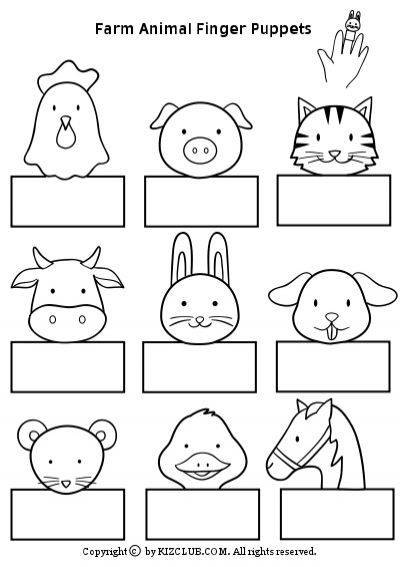 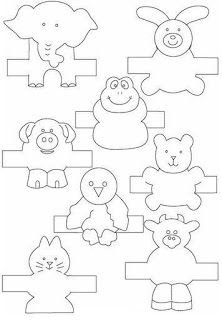 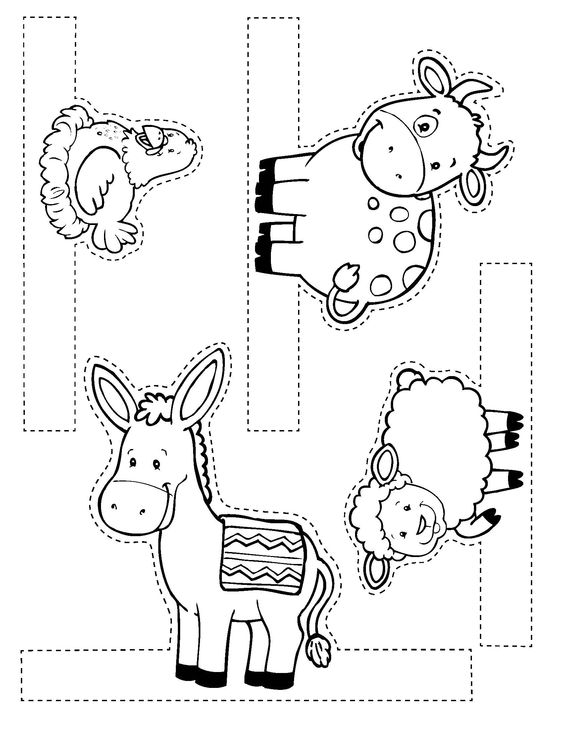 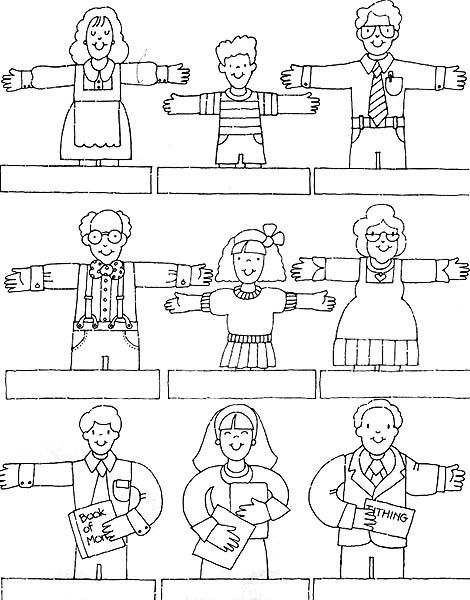 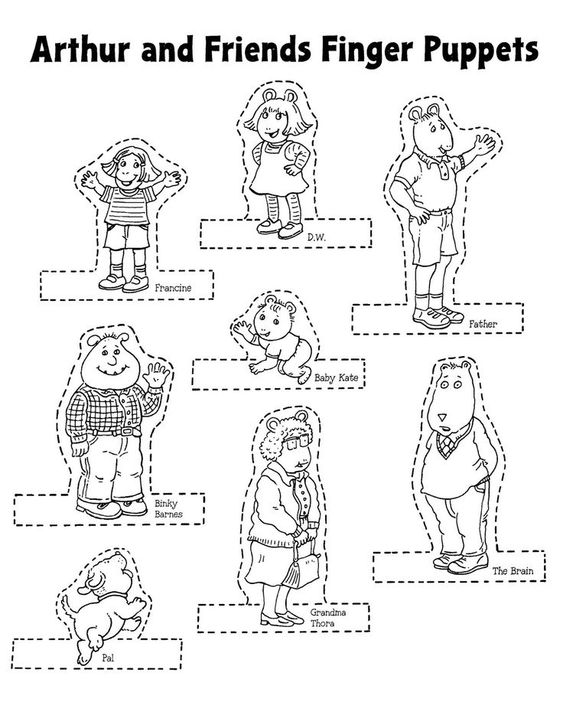 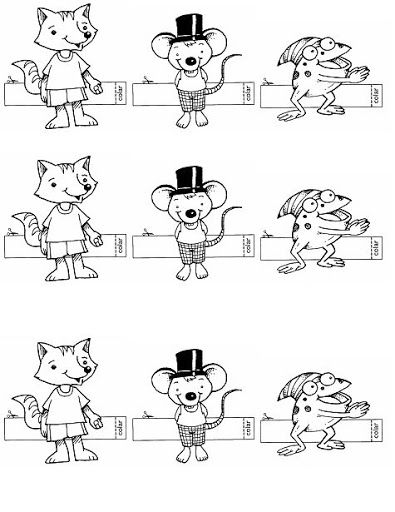 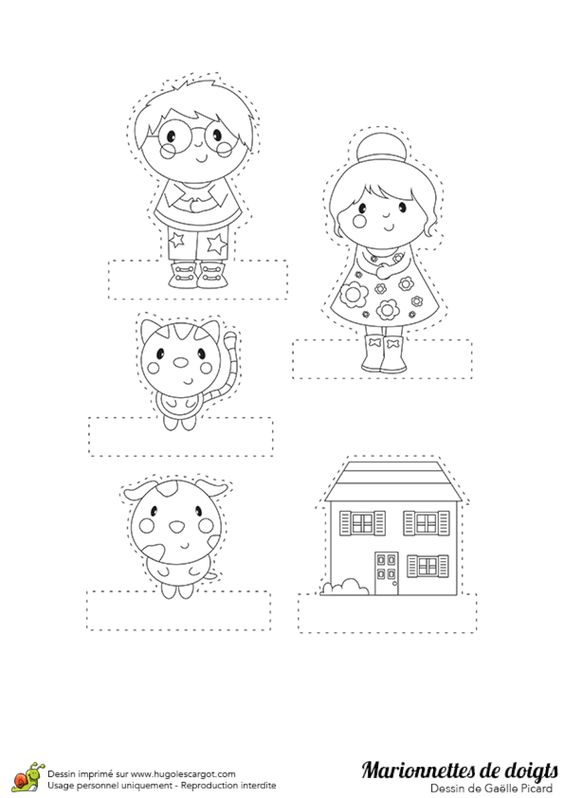 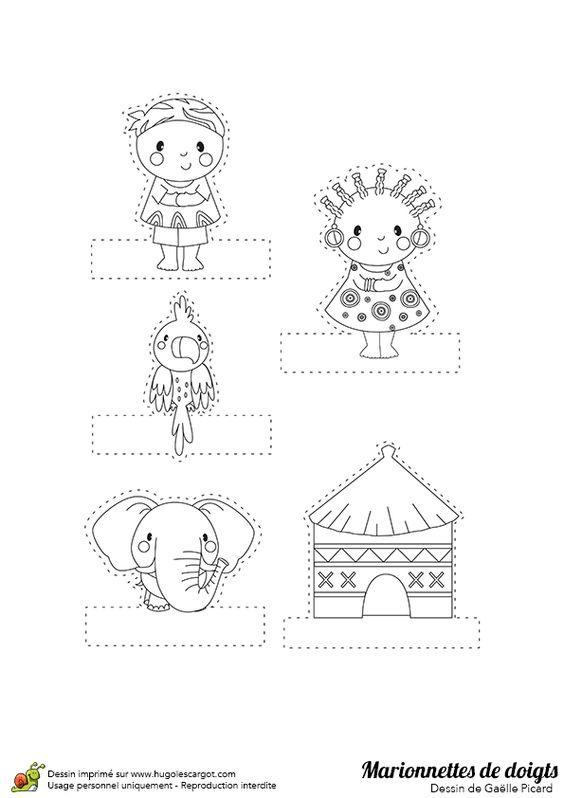 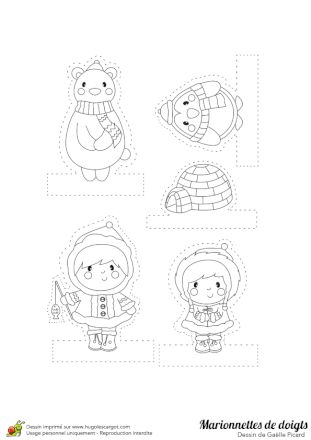 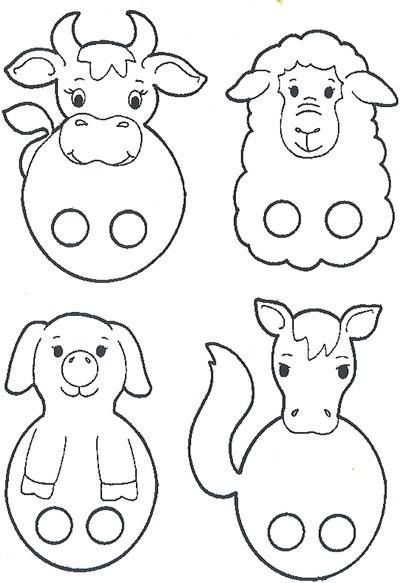 